Приложение к решению Думы Камышловского городского округа  													от  11.12.2015 г. № 563ГРАФИЧЕСКОЕ ИЗОБРАЖЕНИЕ СХЕМЫпятимандатных избирательных округов для проведения выборовдепутатов Думы Камышловского городского округа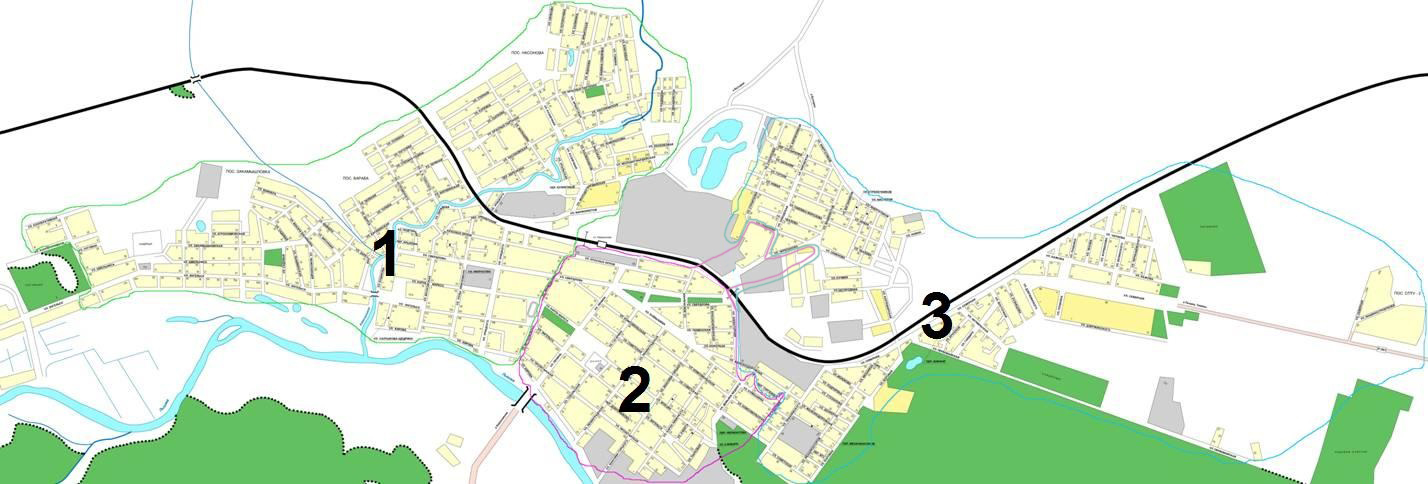 